	บันทึกข้อความ	ส่วนราชการ สำนักงานสาธารณสุขจังหวัดพิจิตร กลุ่มงาน/งาน                                                    . ที่	พจ 0033.           /    				วันที่	                                   		       ,เรื่อง   ขอเรียนเชิญ                                                                                                              ..                              เรียน  นายแพทย์สาธารณสุขจังหวัดพิจิตร	ด้วยกลุ่มงาน/งาน................................................................................. มีการประชุม/อบรมเรื่อง....................................................................................................................................................................ในวันที่..................เดือน................................พ.ศ.....................เวลา........................ถึง...........................น.        ณ ห้องประชุม..................................................................... ที่.........................................................                 กลุ่มเป้าหมาย คือ.........................................................................................................จำนวน........................คน                              	ในการนี้ ขอเรียนเชิญ .....................................................เป็น.................................................... ในวันที่..................เดือน................................พ.ศ.....................ระหว่างเวลา...................-.................น.              โดยได้แนบเอกสารประกอบแล้ว ดังนี้ คำกล่าวเปิดคำกล่าวรายงานกำหนดการประชุม/ วาระการประชุมเอกสารประกอบเอกสารสำหรับนำเสนอ	จึงเรียนมาเพื่อโปรดพิจารณาผู้ประสาน.........................................................เบอร์โทรศัพท์....................................................................เลขานุการนายแพทย์สาธารณสุขจังหวัด1. กำหนดการที่ลงนัดแล้ว......................................................................................................................................................................2. รอง นพ.สสจ. ที่ไม่มีนัด.......................................................................................................................................................................……………………………………………………………………………………………3. ลงนัดในปฏิทินแล้ว วันที่...........................................................ลงนัด                  แจ้งผู้ที่เกี่ยวข้องมอบ.........................................................................................................................................................................                  (นายวิศิษฎ์  อภิสิทธิ์วิทยา)         นายแพทย์เชี่ยวชาญ(ด้านเวชกรรมป้องกัน)รักษาราชการแทนนายแพทย์สาธารณสุขจังหวัดพิจิตร    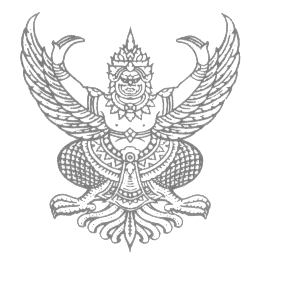 